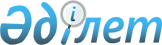 О внесении изменений в решение Сарыагашского районного маслихата от 14 декабря 2011 года № 53-394-IV "О районном бюджете на 2012-2014 годы"
					
			Утративший силу
			
			
		
					Решение маслихата Сарыагашского района Южно-Казахстанской области от 17 апреля 2012 года N 5-32-V. Зарегистрировано Управлением юстиции Сарыагашского района Южно-Казахстанской области 25 апреля 2012 года N 14-11-191. Утратило силу в связи с истечением срока применения - (письмо Сарыагашского районного маслихата Южно-Казахстанской области от 05 февраля 2013 года № 21)      Сноска. Утратило силу в связи с истечением срока применения - (письмо Сарыагашского районного маслихата Южно-Казахстанской области от 05.02.2013 № 21).

      В соответствии с Бюджетным кодексом Республики Казахстан от 4 декабря 2008 года, Законом Республики Казахстан от 23 января 2001 года «О местном государственном управлении и самоуправлении в Республике Казахстан» и решением Южно-Казахстанского областного маслихата от 3 апреля 2012 года № 2/14-V «О внесении изменений и дополнений в решение Южно-Казахстанского областного маслихата от 7 декабря 2011 года № 47/450-IV «Об областном бюджете на 2012-2014 годы», зарегистрированного в Реестре государственной регистрации нормативных правовых актов за № 2074, Сарыагашский районный маслихат РЕШИЛ:



      1. Внести в решение Сарыагашского районного маслихата от 14 декабря 2011 года № 53-394-IV «О районном бюджете на 2012-2014 годы» (зарегистрировано в Реестре государственной регистрации нормативных правовых актов за № 14-11-179, опубликовано 13 января 2012 года в газете «Сарыағаш» № 6-10) следующие изменения:



      пункт 1 изложить в новой редакции:

      «1. Утвердить районный бюджет Сарыагашского района на 2012-2014 годы согласно приложениям 1, 2 и 3 соответственно, в том числе на 2012 год в следующих объемах:

      1) доходы – 18 839 482 тысяч тенге, в том числе по:

      налоговым поступлениям – 1 986 025 тысяч тенге;

      неналоговым поступлениям – 11 347 тысяч тенге;

      поступлениям от продажи основного капитала – 23 225 тысяч тенге;

      поступлениям трансфертов – 16 818 885 тысяч тенге;

      2) затраты – 18 968 804 тысяч тенге;

      3) чистое бюджетное кредитование – 16 713 тысяч тенге:

      бюджетные кредиты – 19 416 тысяч тенге;

      погашение бюджетных кредитов – 2 703 тысяч тенге;

      4) сальдо по операциям с финансовыми активами – 0 тенге:

      приобретение финансовых активов – 0 тенге;

      5) дефицит (профицит) бюджета – - 146 035 тысяч тенге;

      6) финансирование дефицита (использование профицита) бюджета – 146 035 тысяч тенге:

      поступление займов – 19 416 тысяч тенге;

      погашение займов – 2 703 тысяч тенге;

      используемые остатки бюджетных средств – 129 322 тысяч тенге.»;



      приложение 1 к указанному решению изложить в новой редакции согласно приложения 1 к настоящему решению.



      2. Настоящее решение вводится в действие с 1 января 2012 года.      Председатель сессии районного маслихата    А.Жузенов      Временно исполняющий обязанности

      секретаря районного маслихата              Б.Умирзаков

       Приложение 1 к решению

      Сарыагашского районного маслихата

      от 17 апреля 2012 года № 5-32-V      Приложение 1 к решению

      Сарыагашского районного маслихата

      от 14 декабря 2011 года № 53-394-ІV        Районный бюджет на 2012 год
					© 2012. РГП на ПХВ «Институт законодательства и правовой информации Республики Казахстан» Министерства юстиции Республики Казахстан
				КатегорияКатегорияКатегорияКатегориясумма, тысяч тенгеКлассКлассКласссумма, тысяч тенгеПодклассПодкласссумма, тысяч тенгеНаименование I. ДОХОДЫ188394821НАЛОГОВЫЕ ПОСТУПЛЕНИЯ198602511Подоходный налог528131112Индивидуальный подоходный налог52813113Социальный налог439235131Социальный налог43923514Hалоги на собственность884553141Hалоги на имущество685781143Земельный налог39424144Hалог на транспортные средства154731145Единый земельный налог461715Внутренние налоги на товары, работы и услуги105034152Акцизы68829153Поступления за использование природных и других ресурсов8965154Сборы за ведение предпринимательской и профессиональной деятельности23346155Налог на игорный бизнес389418Обязательные платежи, взимаемые за совершение юридически значимых действий и (или) выдачу документов уполномоченными на то государственными органами или должностными лицами29072181Государственная пошлина290722Неналоговые поступления1134721Доходы от государственной собственности2351215Доходы от аренды имущества, находящегося в государственной собственности235126Прочие неналоговые поступления8996261Прочие неналоговые поступления89963Поступления от продажи основного капитала2322531Продажа государственного имущества,закрепленного за государственными учреждениями8225311Продажа государственного имущества, закрепленного за государственными учреждениями822533Продажа земли и нематериальных активов15000331Продажа земли150004Поступления трансфертов 1681888542Трансферты из вышестоящих органов государственного управления16818885422Трансферты из областного бюджета16818885Функциональная группаФункциональная группаФункциональная группаФункциональная группаФункциональная группасумма, тысяч тенгеФункциональная подгруппаФункциональная подгруппаФункциональная подгруппаФункциональная подгруппасумма, тысяч тенгеАдминистратор бюджетных программАдминистратор бюджетных программАдминистратор бюджетных программсумма, тысяч тенгеПрограммаПрограммасумма, тысяч тенгеНаименованиеII. ЗАТРАТЫ189688041Государственные услуги общего характера399627101Представительные, исполнительные и другие органы, выполняющие общие функции государственного управления363929112Аппарат маслихата района (города областного значения)14093101112001Услуги по обеспечению деятельности маслихата района (города областного значения)14093122Аппарат акима района (города областного значения)65578101122001Услуги по обеспечению деятельности акима района (города областного значения)60583002Создание информационных систем4995003Капитальные расходы государственных органов0123Аппарат акима района в городе, города районного значения, поселка, аула (села), аульного (сельского) округа284258101123001Услуги по обеспечению деятельности акима района в городе, города районного значения, поселка, аула (села), аульного (сельского) округа283833022Капитальные расходы государственных органов42512Финансовая деятельность8408459Отдел экономики и финансов района (города областного значения)8408011Учет, хранение, оценка и реализация имущества,поступившего в коммунальную собственность84089Прочие государственные услуги общего характера27290459Отдел экономики и финансов района (города областного значения)27290459001Услуги по реализации государственной политики вобласти формирования и развития экономической политики, государственного планирования, исполнения бюджета и управления коммунальной собственностью района (города областного значения)272902Оборона129477201Военные нужды8786122Аппарат акима района (города областногозначения)8786122005Мероприятия в рамках исполнения всеобщей воинской обязанности878602Организация работы по чрезвычайным ситуациям120691122Аппарат акима района(города областного значения)120691202122006Предупреждение и ликвидация чрезвычайных ситуациймасштаба района (города областного значения)1206913Общественный порядок, безопасность, правовая, судебная, уголовно-исполнительная деятельность3880301Правоохранительная деятельность3880458Отдел жилищно-коммунального хозяйства, пассажирского транспорта и автомобильных дорог района (города областного значения)3880301458021Обеспечение безопасности дорожного движения в населенных пунктах38804Образование12539219401Дошкольное воспитание и обучение1080000123Аппарат акима района в городе, города районного значения, поселка, аула (села), аульного (сельского) округа674987123004Поддержка организаций дошкольного воспитания иобучения 674987464Отдел образования района (города областного значения)405013009Обеспечение деятельности организаций дошкольного воспитания и обучения177117021Увеличение размера доплаты за квалификационную категорию воспитателям дошкольных организаций образования за счет трансфертов из республиканского бюджета227896402Начальное, основное среднее и общее среднее образование9682084Функциональная группаФункциональная группаФункциональная группаФункциональная группаФункциональная группасумма, тысяч тенгеФункциональная подгруппаФункциональная подгруппаФункциональная подгруппаФункциональная подгруппасумма, тысяч тенгеАдминистратор бюджетных программАдминистратор бюджетных программАдминистратор бюджетных программсумма, тысяч тенгеПрограммаПрограммасумма, тысяч тенгеНаименование 123Аппарат акима района в городе, города районного значения, поселка, аула (села), аульного (сельского) округа22114123005Организация бесплатного подвоза учащихся до школы и обратно в аульной (сельской) местности22114464Отдел образования района (города областного значения)9659970402464003Общеобразовательное обучение9561374402464006Дополнительное образование для детей98596409Прочие услуги в области образования1777135464Отдел образования района (города областного значения)242479409464001Услуги по реализации государственной политики на местном уровне в области образования 12370005Приобретение и доставка учебников, учебно-методических комплексов для государственных учреждений образования района (города областного значения)127553015Ежемесячные выплаты денежных средств опекунам (попечителям) на содержание ребенка-сироты (детей-сирот), и ребенка (детей), оставшегося без попечения родителей за счет трансфертов из республиканского бюджета46292020Обеспечение оборудованием, программным обеспечением детей-инвалидов, обучающихся на дому за счет трансфертов из республиканского бюджета56264467Отдел строительства района (города областного значения)1534656037Строительство и реконструкция объектов образования15346566Социальная помощь и социальное обеспечение1226520602Социальная помощь1179735451Отдел занятости и социальных программ района (города областного значения)1179735602451002Программа занятости230289602451004Оказание социальной помощи на приобретение топлива специалистам здравоохранения, образования, социального обеспечения, культуры и спорта в сельской местности в соответствии с законодательством Республики Казахстан30973602451005Государственная адресная социальная помощь52723602451006Оказание жилищной помощи11390602451007Социальная помощь отдельным категориям нуждающихся граждан по решениям местных представительных органов26015010Материальное обеспечение детей-инвалидов, воспитывающихся и обучающихся на дому3262602451014Оказание социальной помощи нуждающимся гражданам на дому65133602451016Государственные пособия на детей до 18 лет684500602451017Обеспечение нуждающихся инвалидов обязательными гигиеническими средствами и предоставление услуг специалистами жестового языка, индивидуальными помощниками в соответствии с индивидуальной программой реабилитации инвалида23088023Обеспечение деятельности центров занятости населения52362609Прочие услуги в области социальной помощи и социального обеспечения46785451Отдел занятости и социальных программ района (города областного значения)46785609451001Услуги по реализации государственной политики на местном уровне в области обеспечения занятости и реализации социальных программ для населения39705609451011Оплата услуг по зачислению, выплате и доставке пособий и других социальных выплат70807Жилищно-коммунальное хозяйство269255501Жилищное хозяйство230145Функциональная группаФункциональная группаФункциональная группаФункциональная группаФункциональная группасумма, тысяч тенгеФункциональная подгруппаФункциональная подгруппаФункциональная подгруппаФункциональная подгруппасумма, тысяч тенгеАдминистратор бюджетных программАдминистратор бюджетных программАдминистратор бюджетных программсумма, тысяч тенгеПрограммаПрограммасумма, тысяч тенгеНаименование 464464 Отдел образования района (города областного значения)23371026Ремонт объектов в рамках развития сельских населенных пунктов по Программе занятости 202023371455Отдел занятости и социальных программ района (города областного значения)21000024Ремонт объектов в рамках развития сельских населенных пунктов по Программе занятости 202021000458Отдел жилищно-коммунального хозяйства, пассажирского транспорта и автомобильных дорог района (города областного значения)182937041Ремонт и благоустройство объектов в рамках развития сельских населенных пунктов по Программе занятости 2020182937467Отдел строительства района (города областного значения)2837004Проектирование, развитие, обустройство и (или) приобретение инженерно-коммуникационной инфраструктуры2837702Коммунальное хозяйство2292451458Отдел жилищно-коммунального хозяйства, пассажирского транспорта и автомобильных дорог района (города областного значения)139308012Функционирование системы водоснабжения и водоотведения139308467Отдел строительства района (города областного значения)2153143005Развитие коммунального хозяйства4250702467006Развитие системы водоснабжения и водоотведения2148893703Благоустройство населенных пунктов169959123Аппарат акима района в городе, города районного значения, поселка, аула (села), аульного (сельского) округа133796123008Освещение улиц населенных пунктов32241123009Обеспечение санитарии населенных пунктов41256123011Благоустройство и озеленение населенных пунктов60299458Отдел жилищно-коммунального хозяйства, пассажирского транспорта и автомобильных дорог района (города областного значения)36163018Благоустройство и озеленение населенных пунктов361638Культура, спорт, туризм и информационное пространство503406801Деятельность в области культуры151705455Отдел культуры и развития языков района (города областного значения)151705455003Поддержка культурно-досуговой работы151705802Спорт184936465Отдел физической культуры и спорта района (города областного значения)117593465005Развитие массового спорта и национальных видов спорта 112562465006Проведение спортивных соревнований на районном (города областного значения) уровне2446465007Подготовка и участие членов сборных команд района (города областного значения) по различным видам спорта на областных спортивных соревнованиях2585467Отдел строительства района (города областного значения)67343467008Развитие объектов спорта и туризма 67343803Информационное пространство137420455Отдел культуры и развития языков района (города областного значения)112720803455006Функционирование районных (городских) библиотек111820007Развитие государственного языка и других языков народа Казахстана900456Отдел внутренней политики района (города областного значения)24700456002Услуги по проведению государственной информационной политики через газеты и журналы 14200456005Услуги по проведению государственной информационной политики через телерадиовещание10500809Прочие услуги по организации культуры, спорта, туризма и информационного пространства29345455Отдел культуры и развития языков района (города областного значения)5975Функциональная группаФункциональная группаФункциональная группаФункциональная группаФункциональная группасумма, тысяч тенгеФункциональная подгруппаФункциональная подгруппаФункциональная подгруппаФункциональная подгруппасумма, тысяч тенгеАдминистратор бюджетных программАдминистратор бюджетных программАдминистратор бюджетных программсумма, тысяч тенгеПрограммаПрограммасумма, тысяч тенгеНаименование 809455001Услуги по реализации государственной политики на местном уровне в области развития языков и культуры5975456Отдел внутренней политики района (города областного значения)17103809456001Услуги по реализации государственной политики на местном уровне в области информации, укрепления государственности и формирования социального оптимизма граждан8476809456003Реализация мероприятий в сфере молодежной политики8627465Отдел физической культуры и спорта района (города областного значения)6267809465001Услуги по реализации государственной политики на местном уровне в сфере физической культуры и спорта62679Топливно-энергетический комплекс и недропользование279906909Прочие услуги в области топливно-энергетического комплекса и недропользования279906467Отдел строительства района (города областного значения)279906909467009Развитие теплоэнергетической системы27990610Сельское, водное, лесное, рыбное хозяйство, особо охраняемые природные территории, охрана окружающей среды и животного мира, земельные отношения2896191001Сельское хозяйство60238462Отдел сельского хозяйства района (города областного значения)16500001Услуги по реализации государственной политики на местном уровне в сфере сельского хозяйства12109099Реализация мер по оказанию социальной поддержки специалистов 4391473Отдел ветеринарии района (города областного значения)43738001Услуги по реализации государственной политики на местном уровне в сфере ветеринарии9023005Обеспечение функционирования скотомогильников (биотермических ям) 12041001462006Организация санитарного убоя больных животных4201001462007Организация отлова и уничтожения бродячих собак и кошек4446009Проведение ветеринарных мероприятий по энзоотическим болезням животных286451006Земельные отношения24985463Отдел земельных отношений района (города областного значения)249851006463001Услуги по реализации государственной политики в области регулирования земельных отношений на территории района (города областного значения)9040002Работы по переводу сельскохозяйственных  угодий из одного вида в другой2000003Земельно-хозяйственное устройство населенных пунктов004Организация работ по зонированию земель4945006Землеустройство, проводимое при установлении границ городов районного значения, районов в городе, поселков аулов (сел), аульных (сельских) округов900009Прочие услуги в области сельского, водного, лесного, рыбного хозяйства, охраны окружающей среды и земельных отношений204396473Отдел ветеринарии района (города областного значения)204396473011Проведение противоэпизоотических мероприятий20439611Промышленность, архитектурная, градостроительная и строительная деятельность1400141102Архитектурная, градостроительная и строительная деятельность140014467Отдел строительства района (города областного значения)126061102467001Услуги по реализации государственной политики на местном уровне в области строительства12606468Отдел архитектуры и градостроительства района (города областного значения)1274081102468001Услуги по реализации государственной политики в области архитектуры и градостроительства на местном уровне 6581003Разработка схем градостроительного развития территории района и генеральных планов населенных пунктов120827Функциональная группаФункциональная группаФункциональная группаФункциональная группаФункциональная группасумма, тысяч тенгеФункциональная подгруппаФункциональная подгруппаФункциональная подгруппаФункциональная подгруппасумма, тысяч тенгеАдминистратор бюджетных программАдминистратор бюджетных программАдминистратор бюджетных программсумма, тысяч тенгеПрограммаПрограммасумма, тысяч тенгеНаименование 12Транспорт и коммуникации6174141201Автомобильный транспорт617414458Отдел жилищно-коммунального хозяйства, пассажирского транспорта и автомобильных дорог района (города областного значения)6174141201458023Обеспечение функционирования автомобильных дорог61741413Прочие999471303Поддержка предпринимательской деятельности и защита конкуренции8184469Отдел предпринимательства района (города областного значения)81841303469001Услуги по реализации государственной политики на местном уровне в области развития предпринимательства и промышленности 81841309Прочие91763458Отдел жилищно-коммунального хозяйства, пассажирского транспорта и автомобильных дорог района (города областного значения)517631309458001Услуги по реализации государственной политики на местном уровне в области жилищно-коммунального хозяйства, пассажирского транспорта и автомобильных дорог 12760013Капитальные расходы государственного органа1750040Реализация мероприятий для решения вопросов обустройства аульных (сельских) округов в реализацию мер по содействию экономическому развитию регионов в рамках Программы «Развитие регионов» за счет целевых трансфертов из республиканского бюджета37253139459Отдел экономики и финансов района (города областного значения)40000139459012Резерв местного исполнительного органа района (города областного значения) 4000015Трансферты472201501Трансферты47220459Отдел экономики и финансов района (города областного значения)47220006Возврат неиспользованных (недоиспользованных) целевых трансфертов414671501452024Целевые текущие трансферты в вышестоящие бюджеты в связи с передачей функций государственных органов из нижестоящего уровня государственного управления в вышестоящий5753III. ЧИСТОЕ БЮДЖЕТНОЕ КРЕДИТОВАНИЕ16 713БЮДЖЕТНЫЕ КРЕДИТЫ19 41610Сельское, водное, лесное, рыбное хозяйство, особо охраняемые природные территории, охрана окружающей среды и животного мира, земельные отношения19 4161Сельское хозяйство19 416462Отдел сельского хозяйства района (города областного значения)19 416008Бюджетные кредиты для реализации мер социальной поддержки специалистов19 416КатегорияКатегорияКатегорияКатегорияКатегориясумма, тысяч тенгеКлассКлассКлассКласссумма, тысяч тенгеПодклассПодклассПодкласссумма, тысяч тенгеСпецификаСпецификасумма, тысяч тенгеНаименование ПОГАШЕНИЕ БЮДЖЕТНЫХ КРЕДИТОВ2 7035Погашение бюджетных кредитов2 70301Погашение бюджетных кредитов2 7031Погашение бюджетных кредитов, выданных из государственного бюджета2 70313Погашение бюджетных кредитов, выданных из областного бюджета местным исполнительным органам районов (городов областного значения)2 703IV. САЛЬДО ПО ОПЕРАЦИЯМ С ФИНАНСОВЫМИ АКТИВАМИ0V. ДЕФИЦИТ (ПРОФИЦИТ) БЮДЖЕТА-146 035VI. ФИНАНСИРОВАНИЕ ДЕФИЦИТА (ИСПОЛЬЗОВАНИЕ ПРОФИЦИТА) БЮДЖЕТА146 035КатегорияКатегорияКатегорияКатегорияКатегориясумма, тысяч тенгеКлассКлассКлассКласссумма, тысяч тенгеПодклассПодклассПодкласссумма, тысяч тенгеСпецификаСпецификасумма, тысяч тенгеНаименование Поступление займов19 4167Поступление займов19 41601Внутренние государственные займы19 4162Договоры займа19 416003Займы, получаемые местным исполнительным органом района (города областного значения)19 416Функциональная группаФункциональная группаФункциональная группаФункциональная группаФункциональная группасумма, тысяч тенгеФункциональная подгруппаФункциональная подгруппаФункциональная подгруппаФункциональная подгруппасумма, тысяч тенгеАдминистратор бюджетных программАдминистратор бюджетных программАдминистратор бюджетных программсумма, тысяч тенгеПрограммаПрограммасумма, тысяч тенгеНаименование 16Погашение займов27031Погашение займов2703459Отдел экономики и финансов района (города областного значения)27035Погашение долга местного исполнительного органа перед вышестоящим бюджетом2703КатегорияКатегорияКатегорияКатегорияКатегориясумма, тысяч тенгеКлассКлассКлассКласссумма, тысяч тенгеПодклассПодклассПодкласссумма, тысяч тенгеСпецификаСпецификасумма, тысяч тенгеНаименование 8Используемые остатки бюджетных средств1293221Остатки бюджетных средств12932211Свободные остатки бюджетных средств12932211Свободные остатки бюджетных средств129322